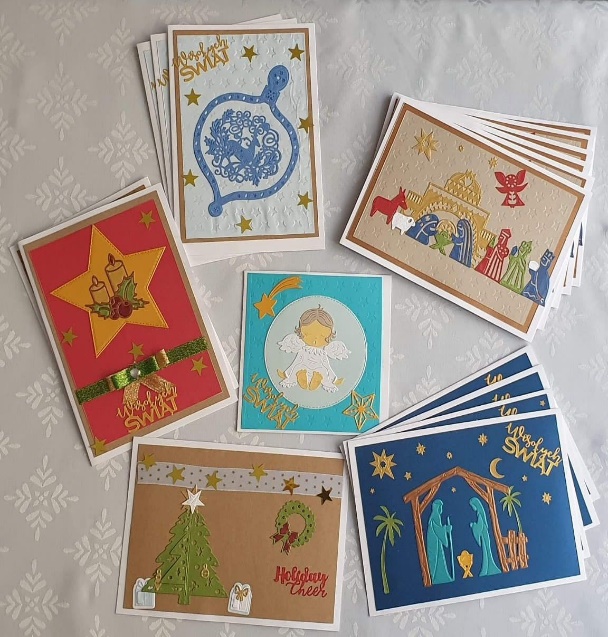 CZŁONKOWIE SZKOLNEGO KLUBU WOLONTARIATU ZNÓW AKTYWNI        Kartki świąteczne dla podopiecznych  Hospicjum
W ODPOWIEDZI NA PROŚBĘ PRACOWNIKOW HOSPICJUM ŚW. FRANCISZKA W KATOWICACH UCZENNICE KLAS ÓSMYCH  I NIE TYLKO WYKONAŁY WŁASNORĘCZNIE KARTKI ŚWIĄTECZNE, KTÓRE ZOSTANA PRZEKAZANE PODOPIECZNYM HOSPICJUM Z OKAZJI ŚWIĄT BOŻEGO NARODZENIA.ZDJĘCIA  KARTEK W ZAŁĄCZENIU.